Job Description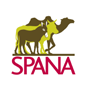 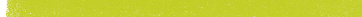 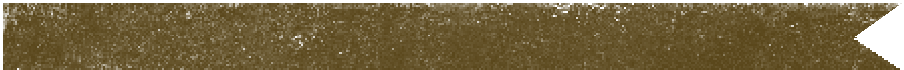 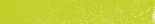 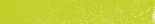 Trusts FUNDRAISING AND CORPORATE PARTNERSHIPS Manager
Fundraising and Marketing PermanentSenior Trusts Fundraising OfficerHead of PhilanthropyLondon Head Office34.5 hours per week22 days annual leave, plus bank holidays, plus three additional days to be taken over the Christmas period. Further days of leave will be earned after two years of service – see the employment handbook for details.10% employer contributory pension to personal pension plan matched by 5% employee contribution and optional private healthcare scheme.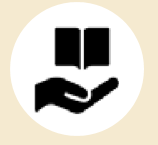 Extensive knowledge of trusts and corporate fundraising principles and practices, ideally including statutory/
multilateral fundraising. Knowledge of the current trusts, statutory and corporate fundraising market, including potential supporters.Knowledge of developing and delivering compelling pitches and applications to trusts and corporates.Knowledge of charity fundraising regulations, GDPR and data practices.Knowledge of the requirements and expectations of working in the charity sector. 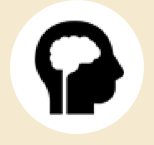 Experience of working in a fundraising management role or equivalent, with a track record of developing and maintaining relationships with partners and/or potential supporters that ultimately generate income.Experience of managing a trusts fundraising programme and developing a trusts pipeline, or equivalent. Experience of managing and developing staff. Experience of understanding complex information and finances, and conveying it in concise and persuasive applications to trusts and corporates (including ideally statutory and multilateral funders).Experience of producing high-quality and compelling approaches, proposals, reports and presentations.Experience of delivering income against targets.Experience of prospect research techniques, and using research to suggest suitable projects/areas of interest/building a long term relationship.Experience of working with databases, preferably Raisers Edge, understanding data selections and the nuance of data.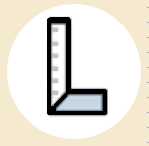 An outstanding communicator and negotiator with excellent written and verbal skills.Highly numerate, with the ability to create, maintain and monitor budgets and expenditure summaries, and to speak and write about financial matters.Excellent computer skills.A diligent researcher with excellent analytical skills, accuracy and attention to detail.Excellent interpersonal and organisational skills.Ability to work independently and take responsibility for own areas of work.Ability to maintain, develop and follow effective administrative systems and proceduresA conscientious, positive and friendly team player.Upholds and adheres to SPANA’s core valuesResilience, determination and a focus on outcomes.We are motivated by our colleagues, beneficiaries and supporters to be the best we can be.We seek excellence in our work and are not afraid to try new things.We are passionate and optimistic; we work through barriers to achieve success.We are brave and courageous in all aspects of our work.We are tolerant and considerate of everyone’s rights, cultures and beliefs.We treat everyone equally, with dignity and respect.We engage with sensitivity and compassion, taking time to listen and understand situations in order to make informed decisions.We empathise with our beneficiaries and use both kindness and our professional expertise to relieve their suffering.We use our resources ethically and consider SPANA’s sustainability.We are accountable, taking responsibility for, and ownership of, our work.We make decisions with integrity and have the courage to stand by them.We act with honesty and humility and are not afraid to fail so that we can all learn.We are loyal and diligent in all aspects of our work, persevering to overcome challenges.We cooperate as a team, empowering each other and the communities with which we work.We support one another, with a flexible and adaptable approach to get the job done.We share SPANA’s vision, values and goals.We value everyone’s contribution - their knowledge, skills and professional expertise - to achieve our collective goals.